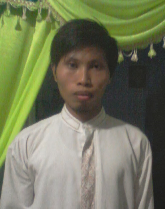 Hello! I’m M. TaufikPerum Taman Asri 2Blok B-2 No. 9Wirogunan, Purworejo, Pasuruan, East Java, 67118  taufikthetranslator@gmail.com 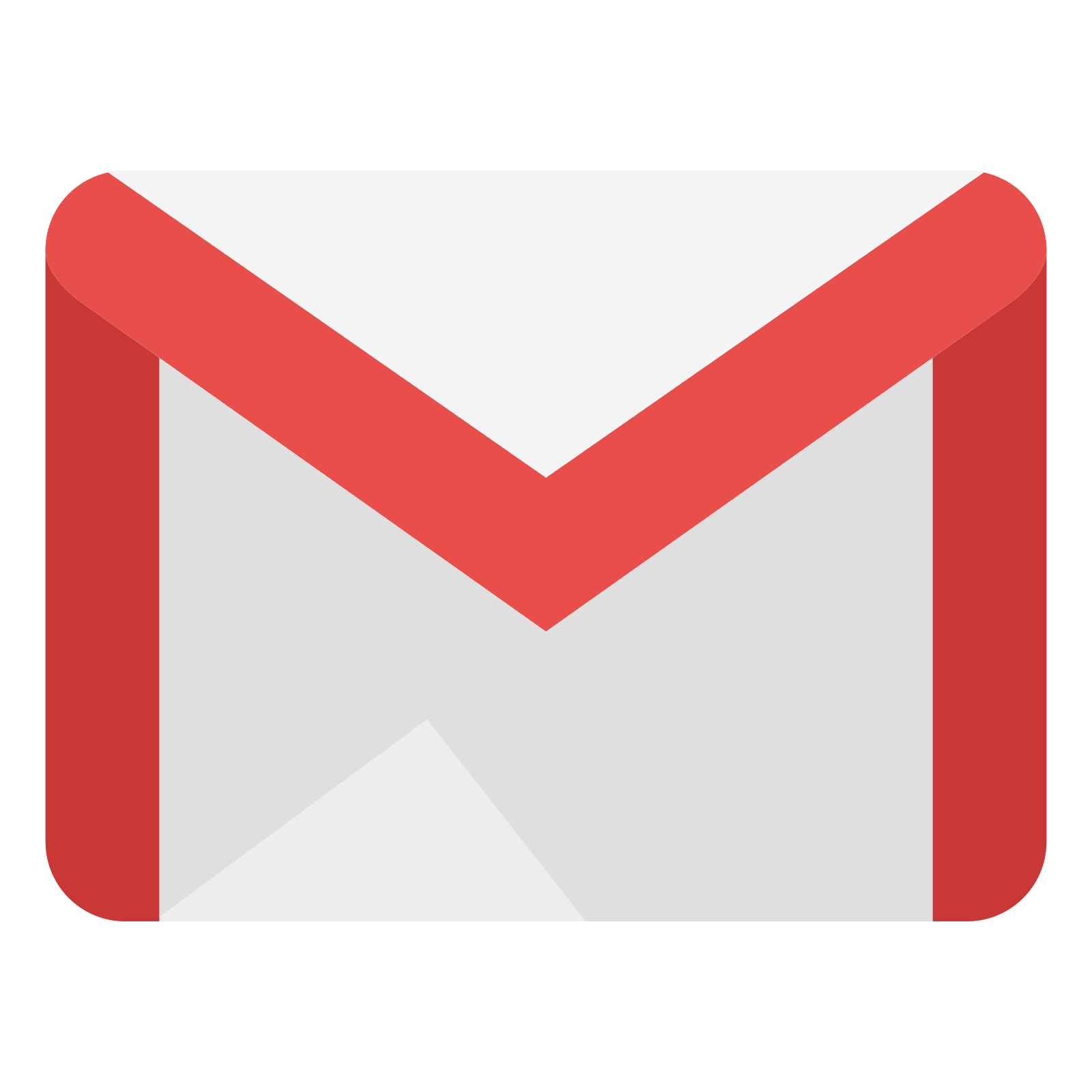   +62 813 3408 5300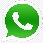 ABOUT MEI’m an Indonesian native translator with three years of experience as a professional translator. I have translated more than one million words of various text background fields. Hardworking. Thorough. Timely. Excellent. Accurate. QUALIFICATIONS2009-2013English Education & TranslationSTKIP PGRI PasuruanSOFTWARE Word  		 Excel 	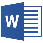 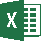  PowerPoint 	 Paint 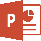 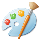 SLD Trados 	 Omega 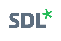 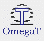  MemoQ 		 Adobe 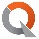 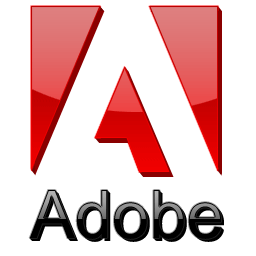 SPECIALIZATIONComputers (general)/ Law (general)/Law: Taxation & Customs/ Law: Contract(s)/ Finance (general)/ Engineering (general)/ Certificates, Diplomas, Licenses, CVsComputers: SoftwareEXPERIENCE2016 – 2017Freelance Translator (Bening Translation)2016 – 2017Freelance Translator (AnindyaTrans)2017 – present Freelance Translator (Jakarta International Translation Service)2018 – present Freelance Translator/ Proofreader (Transwa)Let’s work together!